Maine Veterans in Need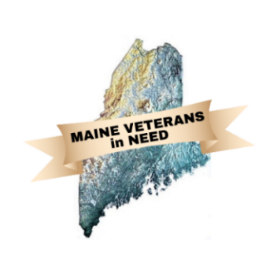 March 19, 2024Meeting place isMid-Coast Veterans Councilat 1:00 PMMeeting ZOOMhttps://us02web.zoom.us/j/88137580485?pwd=STNmZzdaeVB2cW5DNjU1SmlVR1RWdz09Meeting ID: 881 3758 0485Passcode: 777765DRAFTTurn on “recording”Attendance Introductions:MVN OfficersDavid PatchJames BachelderMike RoyMVN MembersElksLewinMCVCPine Tree LegalV.E.T.S.Wellness MobileApproval of AgendaMonthly reports:Secretary’s Report: Minutes from the February meetingsTreasurer’s Report: The February report,	Available Funds	MVN – Lodging Account $3,137.78, Operating Account $5,687.29, Total $8,825.07.	Elks - VFW: Hotel Stays $– Stand-Down Funds $MVN Presentation:  DP to present the Power Point used to brief the MVCC about MVNUnfinished Business:Stand-Downs preparation2023 990 in the hands of H&R BlockBy Name List statusNew Business:Discuss how to make MVN meetings more productive to the participants (DP et al)Website:  www.maineveteransinneed.us (can make donations either Paypal or CC) (DP)Do a share screen of our website.Fundraising:  Social Organizations focus fundraising (Shawn)Membership: Official/Unofficial (DP for discussion)Furniture Committee: Establishment ofUpdating email listMoving and transportation volunteersMoving time from 1300 to 1100.  Thoughts?Updates:Update from participants.MVN Priorities,Correcting our corporation status “Organizations exempt under IRC Sect 501(C)3 are further classified as either public charities or private foundations.  We determined you are a private foundation within the meaning of Section 509(a).”  While MVN donations are still tax exempt, MVN has to file taxes using the long form.Fund raising:  Reaching out to organizations -  MVN has a stand solicitation that can be modified appropriatelyWe are looking for nominees Secretary.Additional agenda items.AdjournNext meeting on Tuesday, April 16 at 1:00 PMNew Zoom InviteDavid Patch is inviting you to a scheduled Zoom meeting.Topic: MVN Monthly MeetingTime: Mar 19, 2024 01:00 PM Eastern Time (US and Canada)https://us02web.zoom.us/j/88137580485?pwd=STNmZzdaeVB2cW5DNjU1SmlVR1RWdz09Meeting ID: 881 3758 0485Passcode: 777765